personal detailsTitle:  	      Given name:      		               Preferred name:      	Last Name:                 			  Date of Birth:   /  /         Gender:  M F         Street Details:	     	Suburb: 	     		State:    	Postcode:     Mobile Number: 	     		Email:      	Marital Status:	Never married   Engaged  Married    Widowed   DivorcedPlease indicate if any of the following applies to you:  Aboriginal  Torres Strait IslanderCountry of Birth: 	     	 	If not born in Australia, what year did you arrive?     	Nationality:  	     		Language spoken at home:      	Citizenship:	Australian 	New Zealand 	Other:      		If other, please specify visa status: Permanent Resident	  Other:      	Language Qualifications for Non-English Speaking Background Applicants (NESB)Candidates who (a) have an assessable qualification that was undertaken solely in English OR (b) have been a resident in Australia with English being the language spoken at home and at work for ten (10) or more years are NOT required to provide proof of English Language proficiency for consideration for admission to an ACT course. All other applicants MUST provide proof of English Language proficiency for consideration for admission to an ACT course. Such proof will normally be by provision of the results of an IELTS test (Academic Version). For more information and other allowable tests follow this link: 
http://www.actheology.edu.au/policy%20files/Admission%20Policy%20-%20English%20Language%20Proficiency.pdfIELTS test details and dates are available here: http://www.ielts.org/ Do you require an English language proficiency test?  NO 	 YES	If you have completed an English language proficiency test within the last five (5) years, please lodge results along with application.medical detailsDo you have any ongoing medical condition or disability which could affect your studies and for which you would like allowance to be made?   (If yes, please specify area/s of impairment below)	 NO 	 YES 	 Hearing 	 Vision 	 Learning  	 Medical 	 Mobility 	 Other:      		Would you like to receive advice on support services, equipment and facilities which may assist you? 	 YES 	 NODo you have any other medical conditions or allergies?  NO   YES:      	 Commencement date & mode of studyWhen would you like to commence your studies at the college?Year:     		Semester:   1     2	Mode of study:   Full-time    Part-time	Department:  English    ChineseCourse (awards are accredited by the Australian College of Theology)In which course would you like to study?Undergraduate	 Diploma of Ministry	 Diploma of Theology 	 Advanced Diploma of Ministry	 Advanced Diploma of Theology	 Associate Degree of Theology
 Bachelor of Ministry 		 Bachelor of Theology	 Bachelor of Christian StudiesIf applying for graduate or postgraduate course you must submit all certified tertiary transcripts with application forms.Graduate	 Graduate Certificate of Divinity	 Graduate Diploma of Divinity 	 Master of Divinity	 Master of MinistryPostgraduate	 Master of Theological Studies  	 Master of Theology (Research)                            	 interview detailsEvery applicant is required to have an interview with a BST faculty member. Have you already had an interview?  YES 	 NO 	If not, please select an interview time below. A perfect opportunity for an interview is on a Tuesday or Friday from 8:30am where you could also join us for chapel, fellowship group, community lunch and attend one of our lectures.I am available for an interview:   Tuesday   Friday 	or    Day:   Mo   Tue  Wed  Thu   Fri 	Time:  AM   PM	If you are unable to have an interview in person, a faculty member will contact you by phone on the specified day and timeprevious theological studiesHave you previously undertaken any formal theological training? 	 YES 	 NO	If yes, please specify below:Would you like to obtain recognition of prior learning towards your studies at BST? 	 YES 	 NOPlease provide a photocopy of the relevant transcript with your application if you seek to obtain recognition of prior learning. Are you considering an application to another college? 	 YES 	 NO	If yes, which one(s):      	What is the status of application at the other college(s)?      	educational backgroundPlease list your secondary education.Please list your tertiary and other education. employment history	What is your current (or most recent) occupation?	     	Who is your current (or most recent) employer?	     	  	Since when      financesHow do you intend to finance your tuition fees? 	
 Upfront (at the beginning of each semester with private funds)	  Fee-Help (Government loan scheme for Australian Citizens only) infoaccommodation 	Accommodation is subject to availability and will be assessed during the application process.  Are you intending to reside at the college?  	 YES   NO  	 If yes what type of accommodation? 	 Single dorm room  	 One bedroom unit   Two bedroom unit 	Number of occupants (incl. you)?	  children protection - blue cardDo you have a valid Blue Card? 	 YES 	 NO 	Card Number:       		Expiry Date:      	Have you been charged or convicted of a child-related offence?	 YES 	 NO 	If yes, please comment:      	
If you do not have a Blue Card yet, you will have to apply through BST once you have been accepted as a student at the college.Christian belief	How long have you known Jesus as your Lord and Saviour?	     	Which church are you currently attending?	     	How long have you been attending this church? 	     	 	Denomination:      	What is your present involvement with this church? 	     	referencesPlease provide the names of your Pastor and one mature Christian person, other than a relative, who has known you well for at least 3 years and who is prepared to act as a referee.  Note that you should seek their permission and advise them to expect referee papers via email from the College.     Referee 1:  PastorFull Name: 	     	Church: 	     	Phone:  	     	Email: 	     	Referee 2:  Mature ChristianFull Name: 	     	Church: 	     	Phone:  	     	Email: 	     	emergency contact detailsEmergency Contact Name: 	     	 	Relationship:      	Contact Number: 	     		marketing informationHow did you hear about BST?	 Referral by:	     	 	 Open Night	 Website/Google	 Other: 	     	I agree that my name and photo can be used in promotional material for the college.	 YES   NOAustralian government statisticsThe following information is required in order to provide statistical information to the Commonwealth as part of Government reporting requirements.	For domestic school leavers commencing an undergraduate course (a school leaver is one who has completed Year 12 last year or this year)The Australian postcode of your permanent home residence in the last year of secondary school:      	Name of town where you completed your secondary studies:      	Application continues on next pageSection Q- personal biography Please give a personal biography outlining the main details of your life and an account of your Christian conversion & experience. 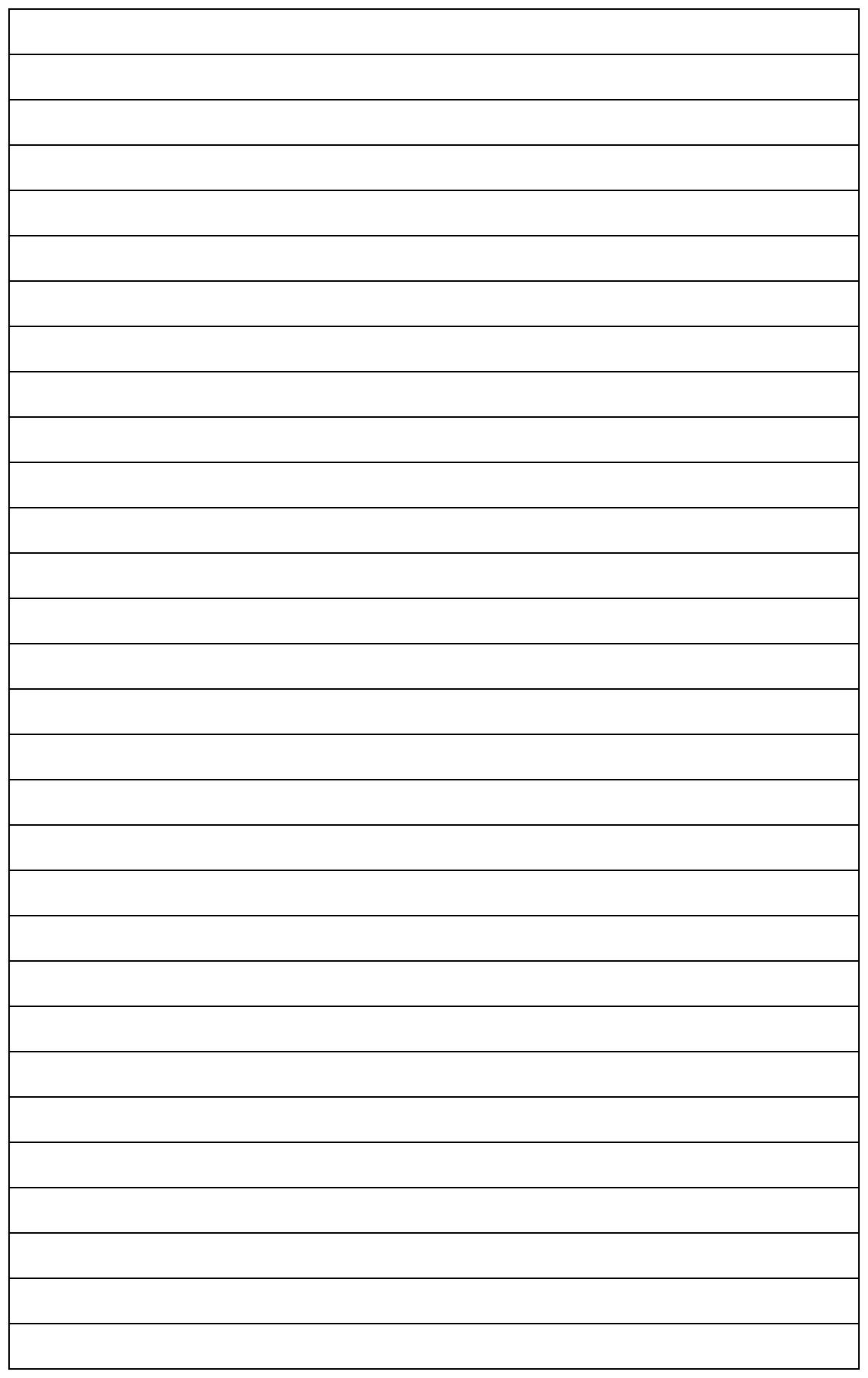 Section R - reasons for study Please explain why you want to study at Bible college and how you have come to believe that you should make this application. ▌ Statement of FaithPreamble Brisbane School of Theology (BST) is a community of Christians who differ in experience, church and denominational association, ministry goals, academic ability, ethnic background and age.  This diversity occurs within a context of unity because of a common allegiance to Jesus Christ, a desire by all to fulfil God's will in the church and world, and a shared commitment to the truths of the authoritative Word of God, the Bible. Beliefs foundational to the Christian faith are taught with conviction at BST and unity is expected in relation to them.  There are however, a number of issues which are secondary or peripheral, and many Christians have different views in regard to them, being matters of interpretation.  The College grants faculty, staff and students the freedom to hold their own convictions in relation to such issues, in a context of unity and mutual respect.Doctrinal StatementThe college seeks to uphold the following foundational beliefs:[GOD] 	God is the creator and sustainer of all things.[JESUS] 	Jesus Christ, the Son of God, is fully God and fully human, in one person. He lived a sinless life, died in the place of sinful human beings and experienced bodily resurrection before ascending visibly to heaven.[THE HOLY SPIRIT] 	The Holy Spirit lives within all Christians and empowers us to grow spiritually and serve God in the world.[THE TRINITY] 	There is one God: the Father, the Son and the Holy Spirit, who share together equally and eternally in the one being of God.[THE BIBLE] 	The Scriptures, consisting of the Old and New Testaments in their entirety, are the inspired and infallible written Word of God and have been given by God to the church as the final authority for what to believe and how to live.[THE CHURCH] 	The church is the people of God, made up of all who are joined to Jesus Christ through faith regardless of ethnicity, gender, socio-economic status or denominational association.[HUMANITY] 		All humans are sinners, disobedient to God, and have a broken relationship with Him until given new life by the Holy Spirit.[SALVATION] 	The only way for men and women to be in a restored relationship with God is through faith in Jesus Christ who, through his sacrificial death, has done all that is necessary for God to forgive our sins.[RESURRECTION] 	Jesus Christ will return personally at the end of the age when there will be a bodily resurrection of all people, followed by judgement leading to eternal life or eternal separation from God.If for any reason you cannot endorse the statement of faith, please give specific details on a separate piece of paper and enclose it with your application.
▌ College Community ExpectationsThe college is a Christian learning community that seeks to develop students holistically for Christian ministry through an integrated program of academic and non-academic activities. Students of the college are expected to be committed to learning and participating in the college community.Expectations of all studentsFaith commitment: Be a committed follower of Jesus Christ, trusting in Him as Saviour and obeying Him as Lord, in accordance with His teachings in the BibleBe actively and consistently involved in serving in a local church, in good standing with the leaders of that church BST commitment: Attend orientation sessions at the commencement of studiesAttend college lecturesAttend Friday chapel, fellowship group and prayer mornings, and Tuesday Ministry Awareness Program sessions, if you attend college for lectures on those days Contribute positively and enthusiastically to the well-being of the college and its community lifeComply with the policies of the college  Treat all people with dignity and respect Meet all financial obligations to the college in a timely manner (including tuition fees and rent)Particular expectations of full-time students (enrolled in three or more units in a semester)Integrate as fully as possible into the total life of the collegeParticipate fully in Mission Exposure WeekAttend the annual college campParticipate fully in the three-day Work Prac at the end of the academic yearParticular expectation of residential students  Perform certain daily or weekly dutiesIn addition, there are other college activities that are not categorised as expected or required. However, students are strongly encouraged to attend these as they are able:The annual graduation serviceThe BST one-day missions conferenceThe end-of-year college dinnerdeclarationI hereby apply for admission as a student at Brisbane School of Theology (BST) under the terms and conditions outlined in the documents provided to me and on the BST website. I declare that to the best of my knowledge the information supplied in this application, and any documentation supporting it, is correct and complete.  Where I have indicated I will be seeking credit for work done elsewhere towards an award at BST, I have provided sufficient details of the other institutions, awards and subjects for my request to be considered.I authorise the college to obtain educational institutions evidence of my academic record or to seek other corroborating evidence with respect to my application.I understand a decision regarding my admission to the college is made after my application and supporting documentation is complete. I agree that I will enter into the spirit of the college, will seek to make my personal contribution to its well-being and community life, will conform to its policies & procedures and fulfil responsibilities allotted to me in an attitude of Christian fellowship and service for the glory of our Lord Jesus Christ.  I have read and agree to BST’s statement of faith  	  I have read and agree to BST’s expectations  Signature:		Date:      	Form must be submitted with signature. This page can be signed and scanned in separately.  What happens next?Email application to info@bst.qld.edu.auYou will receive a confirmation email acknowledging your applicationWe will email your references We will arrange/confirm an interview time with you (if applicable) In the event of a positive outcome we will send you a letter of acceptanceconfirmation of available accommodation (if applicable)other documents you need to start studying with us (e.g. FEE-HELP information, enrolment form, etc.)If your application is not accepted, we will send you a letter explaining the reasons and outlining other options for you.Thank you for completing this application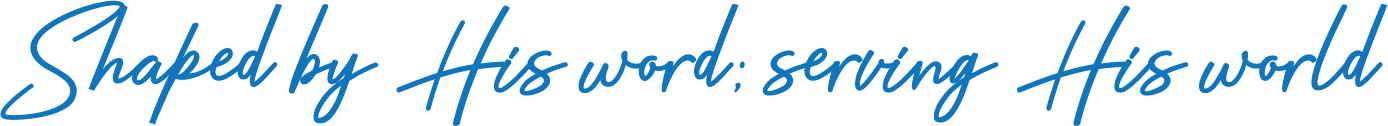 Year startYear finishInstitutionCourseCompleted YES/NOName  of High School:      Year left school:     Grade completed:   OP or ATAR score:    Year startYear finishInstitutionCourseCompleted YES/NOWhat was the highest level of education completed by your parent/guardian #1 and #2Parent #1 
 M or  FParent #2 
 M or  FPostgraduate qualifications (eg masters, PhD)Bachelor qualificationOther post school qualification (eg, VET/TAFE cert, apprenticeship, assoc degree or diploma)Completed Year 12 or equivalentDid not complete Year 12 or equivalentDon’t knowNot applicable